      Муниципальное бюджетное образовательное учреждение средняя общеобразовательная школа №36 г. Липецка.Урок русского языка                                               во 2 б классе                                   «Учимся писать приставки»                                  Подготовила и провела:                                                                                                                                                                                            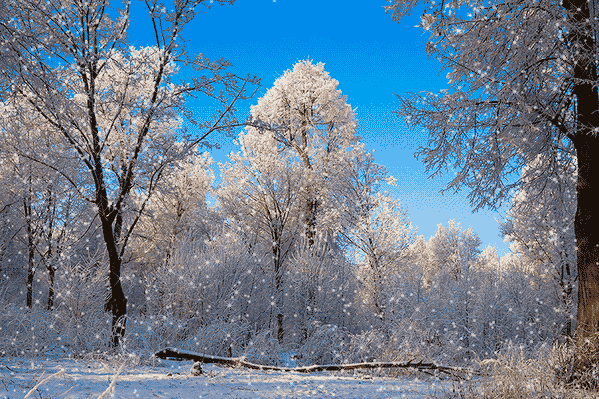                                                                         Чурсина Е. И.Цели: организовать работу учащихся  с группой приставок, в которых пишется буква а; учить определять место орфограммы в слове.Задачи:Образовательные: путём наблюдения, сравнения ввести правило правописания слов с приставками, в которых пишется буква «а»;Развивающие: способствовать развитию у детей орфографической  зоркости, словесно-логического мышления,  наблюдательности, памяти;  умение рассуждать, анализировать, строить умозаключения; развивать письменную речь;Воспитательные: воспитывать любовь к русскому языку, пытливость, любознательность.Формирование УУД: - личностные: положительное отношение к процессу познания;применять правила делового сотрудничества;-регулятивные:  планировать решение учебной задачи, оценивать  и  корректировать деятельность- познавательные: воспроизводить по памяти информацию, необходимую для решения учебной задачи; находить дополнительную информацию;  высказывать предположения, обсуждать проблемные вопросы; - коммуникативные:  участвовать в учебном диалоге и строить монологические высказывания;Планируемые результаты:Знать правило правописания слов с приставками, в которых пишется буква «а» и уметь пользоваться им при письме.Уметь определять место орфограммы в слове.Ход  урокаДидактическаяструктура урокаДеятельность учителяДеятельность ученикаЗадания для учащихся, выполнение которых приведет к достижению планируемых результатов      Планируемые результатыУУДОрганиза-ционный моментСоздание атмосферы дружелюбия и симпатии, условий для осознанного вхождения учащихся в пространство деятельности на уроке Участвовать в диалоге.– Проверим готовность к уроку: нам на урок нужен учебник, рабочая тетрадь, тетрадь «Пишем грамотно», дневник, пенал.
– Лёгкий или трудный урок русского языка? Почему?
– Мы второй год изучаем русский язык. Зачем нужно изучать русский язык? (Чтобы быть грамотными, чтобы нас понимали другие люди.)
– Что делать легче? Почему?
– Что делать труднее? Почему?
– Что нужно знать, чтобы писать грамотно?
– А почему нужно уметь писать красиво и аккуратно? 
– Красивый почерк, аккуратное письмо это признак культурного человека.Коммуникативные УУД: понимать другие позиции (взгляды, интересы)).Актуализация знаний1. Минутка чистописания Развитие зрительного восприятия, отработка умения сравнивать, развитие мелкой моторики, точности проведения линий.2. Словарная работа. Организовать словарную работуОрганизовать индивидуальную работуОрганизовать проверку индивидуальных заданийФормулировать цель деятельности.Правильно писать соединения букв.Проанализировать написанные соединения и оценить себяОтгадать загадки и правильно записать словарные слова– Итак, чистописание.На доске:об, от, под- Какую задачу мы поставим перед собой на минутке чистописания?
– А сейчас обратите внимание на соединение этих букв. Что вы заметили?(Соединительный штрих)
– Правильно. При выполнении задания уделите ему особое внимание.
– Сели правильно. Проверяем положение тетради на парте (наклон).
– Пропишите соединения букв.
– Сравните каждое соединение, что вы написали с моим образцом. Если вы считаете, что ваше соединение очень походит на образец, поставьте под ним маячок.
– Посчитайте маячки.
– Поднимите руку у кого много маячков. Молодцы, все старались писать красиво и аккуратно.– Сегодня у нас на уроке  одна гостья. Угадайте кто это?(слайд 2)– Настоящая зима со снегом, с морозами – это веселье и радость. Давайте представим себе, что у нас в классе хозяйка зима и хозяйничает она по - царски. Взмахнула рукавом, подхватила и закружила в вальсе подружек-снежинок. (на партах снежинки).– Улетел ветерок, опустились снежинки и прямо к вам  на парты. Они волшебные, на них какие-то послания.- Прочитайте, что написано на снежинках.1 снежинкаНазовите-ка, ребятки
Месяц в этой вот загадке.
Дни его всех дней короче,
Всех ночей – длиннее ночи.
На поля и на луга.
До весны легли снега.
Только месяц наш пройдет,
Мы встречаем Новый год.  (Декабрь)                                     2снежинкаЩиплет уши, щиплет нос,
Лезет в валенки мороз.
Брызнешь воду – упадет.
Не вода уже, а лед.
Даже птице не летится
От мороза стынет птица
Повернуло солнце к лету
Что, скажи за месяц это?                                               (Январь)3 снежинкаВ старину этот месяц называли ветродуем, бокогреем. Днем часто бывает ясно, солнечно, но еще холодно.Что это за месяц? (Февраль)-Запишите эти слова в тетрадь, поставьте ударения и подчеркните орфограммы. Запомним написание этих слов. (Слайд)А вот ещё один гость у нас. Угадайте, кто это?Все его зимой боятся - 
Больно может он кусаться. 
Прячьте уши, щёки, нос, 
Ведь на улице ... 
Ответ (Мороз)-Придумайте однокоренные слова к этому слову, отвечающие на вопрос что сделать?-Используйте приставки.1. Восстановить правильное написание слов (Слайд)2. Разобрать по составу слова: снег, снежинка, снеговик, снежный, подснежник.Проверка индивидуальных заданийРегулятивные УДД:  определять и формулировать цель деятельности (понять свои интересы, увидеть проблему, задачу, выразить её словесно), умение работать по алгоритму.Познавательные УУД: умение сравнивать, анализировать.Самоанализ и самооценка своей деятельностиПознавательные  УУД, Регулятивные УУДФизминуткаОрганизовать эмоциональную разрядку (разминка)Дети под музыку выполняют разминку.Знакомство с темой и задачами урока.Мотивация к пробному учебному действиюСформулировать учебную  задачу как тему   урока.– Ребята, вы догадались, что мы с вами записали в чистописании? (Это приставки, которые пишутся с буквой о.)
– Правильно.
– Какие ещё приставки пишутся с буквой о? (до, о, по, про)– Вы догадались о чём пойдёт речь сегодня на уроке русского языка? (о приставках)
- Чему мы будем продолжать учиться?Целеполагание.Способность прогнозировать деятельность на уроке.Изучение нового материалаОрганизовать «открытие» детьми нового знанияПостановка задачиОрганизовать работу по составлению алгоритма (работа в парах)Узнать, когда пишутся приставкиза-, на- ,над-.
Работа с информацией учебникаСоставить алгоритм написания приставок– Ребята, сейчас мы проведём маленькую исследовательскую работу (письменно фронтально).На доске (слайд   )запись – записать
насыпь – насыпать
надпись – надписать– Запишите слова парами, расставьте ударение, выделите приставки.По 1 ученику – у доски– Назовите приставки (за-, на-, над-).
– Посмотрите на них внимательно и ответьте: что общего в написании приставок? (пишутся с буквой а)
– А теперь обратите внимание на место ударения. 
– Попробуйте сделать вывод, о написании приставок  за,  на, над (пишутся с буквой а под ударением и в безударном положении)
– Как мы можем проверить правильность нашего вывода? (по учебнику)
– Давайте откроем учебник на стр.151 и проверим правильность вывода, рубрика «Обрати внимание». Прочитайтеи сравните с выводом? (Совпал)Постановка задачи– Прочитайте как называется наш урок? («Учимся писать приставки»)– Какая задача будет стоять перед нами на уроке?
– Да, правильно, мы должны научиться писать слова с группой приставок, в которых пишется буква «а» и продолжим учиться определять место орфограммы в слове.
– А почему это нужно уметь делать?
– У вас на партах  заготовки алгоритма правописания орфограммы, над которой мы сегодня работаем.- Составьте этот алгоритм.- Проверьте свою работу (слайд) Личностные УУД: применение  правил делового сотрудничестваКоммуникативныеУУД: участвовать в учебном диалогеПознавательные УУД: находить дополнительную информациюПознавательныеУУД: воспроизводить по памяти информацию, необходимую для решения учебной задачиПознавательные УУД, формирующие умственные операцииКоммуникативныеЗакрепление изученногоОрганизовать закрепление полученных знанийОрганизовать самостоятельную работуУметь использовать полученные знания при выполнении практических заданий.Уметь самостоятельно решать учебные задачи, используя полученные знания– А сейчас будем учиться применять наши новые знания о написании приставок на практике, опираясь на алгоритм (письменно фронтально).[з а] ш и т ь – Итак, 1 шаг: подбираю однокоренные слова.шить, пришить, подшить, дошить, прошить (При подборе родственных слов меняем приставки.)– 2 шаг: выделяю приставку (приставка за-)
– 3 шаг: вспоминаю правописание.В приставке за- всегда пишется только буква а, пишем: зашить.Аналогично: [на]лить, [на]писатьВызываю по 1 ученику к доске. Дети подробно комментируют ход своей работы, полностью проговаривая алгоритм применения правила, подбирая родственные слова для определения места орфограммы. В словах выделяются приставки, орфограмма подчёркивается. – Откройте тетради «Пишем грамотно» на странице 69–70, упражнение 1.– Прочитайте задание купражнению. («Догадайся, какую приставку нужно добавить к словам каждого столбика»)– Вы догадались какие приставки нужно добавлять? (за-, на-, над-)Проверка самостоятельной работы– Сравните свою работу с той, что на доске. Поднимите руку у кого совпали записи? У кого не совпали?Познавательные УУД:воспроизводить по памяти информацию, необходимую для решения учебной задачи, уметь работать по алгоритму.Личностные УУД: положительное отношение к процессу познания; применение  правил делового сотрудничества, Регулятивные  УУД:  оценивание и коррекция деятельностиИтог урокаРефлексияОрганизовать осознание учащимися своей учебной деятельности.Осознание  своей учебной деятельности, самооценка деятельности -Подведём итоги.- Закончи предложения.Сегодня на уроке….Я узнал -Я учился -  - Что понравилось?  - Вспомните, какие задачи вы ставили на уроке, достигли вы их?Встаньте. На правую ладонь мысленно положите знания, с которыми пришли на урок, на левую – те, которые получили на уроке. Соединим ладошки в хлопке и скажем друг другу «спасибо».Оценка работы учащихся.Зафиксированное учебное действие, оценка собственной деятельностиД / з Организовать объяснение  домашней работыВыбрать задание и записать в дневникПредлагаю вам выполнить одно из трех заданий, которое вам по силам.1.Записать по 3 слова с новыми приставками.2.Составить с 3 словами предложения, яркие, красочные.3.Составить с этими словами рассказ, придумав заголовок.Вот и подошёл  к концу наш урок. На память об уроке я дарю вам медальки «Знатоку русского языка».